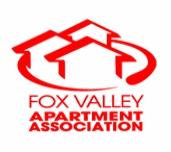 	Fox Valley Apartment Association Membership Application  www.fvaa.infoDate: _______________________________I/We do hereby make application for membership in the FVAALandlords can have (1) additional person listed in the system under their membership.  Value Added Partners can have (2) additional people listed in the system under their membership.Member Name: _______________________________________________________________1st affiliate person name: _________________________________________________2nd affiliate person name: _________________________________________________Business Name (if applicable): ___________________________________________________Type of Business: _____________________________________________________________Address: ____________________________________________________________________City: _________________________ Zip Code:______________ Phone:__________________Member Email address: __________________________________________________________1st affiliate person email address: _________________________________________________2nd affiliate person email address: _________________________________________________Do you own rentals? __________________If so, number of units owned: ______________Properties located in:_________________________________________________________Please Select:  Landlord __ $199.00 		Associate Member ___ $299.00  Both include membership to the Fox Valley Apartment Association and the Wisconsin Apartment Association for one year. Value Added Partners are allowed access our membership rolls and presenting to our group for marketing/sales purposes. By signing this you agree to the terms and conditions attached.  Referred by: __________________________Signature: _______________________________Benefits of Membership…Monthly meetings the second Tuesday, Stone Toad Bar & Grill, Menasha – Networking starts at 6:15 pm and regular meetings at 7:00 p.m. Associate Members – ability to present products and services Business related presentations, speakers, or demo’sProblem solving – open discussion – question & answer periodRental forms, pamphlets & educational items available at all meetingsInteract with other members after meetings Opportunities to become an officer or board member of the associationEducational opportunitiesVendors Table – location to leave company brochures/literatureVendor PresentationsLegislative information updatesRental trade newsAnnual Christmas PartyAnnual Legislative Day – Trip to Madison to meet/greet our local state representativesNetwork with people willing to share ideas and experiences with youFox Valley Apartment Association (FVAA): Terms and ConditionsFVAA does not exist to render and does not give legal, tax, economic or investment advice and disclaims all liability for the actions or inaction taken or not taken because of communications from or to its members, officers, directors, employees, and contractors. Everyone should consult his/her own professional advisor.Fox Valley Apartment Association publishes general real estate educational information to help further your full or part time real estate career. Our goal is to educate their membership based on information edited from material contributed by leaders in the real estate investing, legal, accounting, property management, financial, legislative and other related professions.Fox Valley Apartment Association makes every effort to produce and publish the most current and accurate information possible. Moreover, because of the ever-changing laws relating to landlord-tenant relationships and other aspects of real estate, specific application of any of our material to a member’s individual situation should be made only with the advice of local legal counsel. No warranties, expressed or implied, are provided for the data we publish, its use or its interpretation.Fox Valley Apartment Association, its officers and the contributing members specifically disclaim any liability for loss or risk, personal or otherwise, which may be incurred consequently, directly, or indirectly, of the use or application of any of the ideas, concepts, techniques, forms, documents, or contents presented or implied at meetings or other educational forums presented by this association.By attending any of the activities provided by this association, the member hereby releases, discharges, and agrees to indemnify the Fox Valley Apartment Association (FVAA) its respective officers, directors, members, employees and/or contractors, past or present, from all liabilities associated with our organization.The viewpoints expressed and methods promoted by speakers at FVAA events are not necessarily those of the board, staff, or leaders of the association.